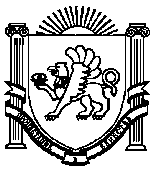                                                        РЕСПУБЛИКА КРЫМ НИЖНЕГОРСКИЙ  РАЙОНАДМИНИСТРАЦИЯ ИЗОБИЛЬНЕНКСКОГО СЕЛЬСКОГО ПОСЕЛЕНИЯПОСТАНОВЛЕНИЕот 22.11.2021года                            с.Изобильное                                         № 88Об утверждении Положения о конкурсной комиссии     при Администрации Изобильненского сельского поселения Нижнегорского района Республики Крым по выбору специализированной службы          по вопросам похоронного дела по предоставлению гарантированного перечня услуг по погребению на территории Изобильненского сельского поселения Нижнегорского района Республики Крым.В соответствии с Федеральным законом от 12.01.1996 № 8-ФЗ «О погребении и похоронном деле», Федеральным законом от 06.10.2003 № 131-ФЗ «Об общих принципах организации местного самоуправления в Российской Федерации», Уставом муниципального образования Изобильненское сельское поселение Нижнегорского района Республики Крым, с целью выбора юридического лица или индивидуального предпринимателя для возложения на него полномочий специализированной службы, деятельность которой направлена на оказание ритуальных услуг в соответствии с требованиями Федерального закона от 12.01.1996 № 8-ФЗ «О погребении и похоронном деле», Администрация Изобильненского сельского поселения Нижнегорского района Республики Крым                                           ПОСТАНОВЛЯЕТ:1.Утвердить Положение о конкурсной комиссии при Администрации Изобильненского сельского поселения по выбору специализированной службы по вопросам похоронного дела по предоставлению гарантированного перечня услуг по погребению на территории Изобильненского сельского поселения Нижнегорского района Республики Крым, согласно Приложению.2. Опубликовать (обнародовать) данное постановление путем размещения его на информационном стенде в здании администрации Изобильненского сельского поселения Нижнегорского района Республики Крым по адресу: с. Изобильное пер.Центральный,15 и официальном сайте администрации сельского поселения izobilnoe-sp.ru. 3. Настоящее постановление вступает в силу с момента его опубликования (обнародования).4. Контроль за исполнением настоящего постановления оставляю за собой.Председатель Изобильненского сельскогосовета – глава администрации	Изобильненского сельского поселения                                                Л.Г.НазароваПриложение к постановлению Администрации Изобильненского сельского поселения от  «22» ноября 2021 № 88Положениео конкурсной комиссии при Администрации Изобильненского сельского поселения по выбору специализированной службы по вопросам похоронного             дела по предоставлению гарантированного перечня услуг по погребениюна территории Изобильненского сельского поселенияНижнегорского района Республики КрымОбщие положенияКонкурсная комиссия при Администрации Изобильненского сельского поселения по выбору специализированной службы по вопросам похоронного дела по предоставлению гарантированного перечня услуг по погребению на территории Изобильненского сельского поселения Нижнегорского района Республики Крым (далее по тексту — Конкурсная комиссия) является постоянно действующим коллегиальным органом, созданным Администрацией Изобильненского сельского поселения Нижнегорского района Республики Крым для проведения конкурса по выбору специализированной службы по вопросам похоронного дела по предоставлению гарантированного перечня услуг по погребению на территории Изобильненского сельского поселения Нижнегорского района Республики Крым (далее по тексту — Конкурс).Конкурсная комиссия в своей деятельности руководствуется Гражданским ко-дексом Российской Федерации, Федеральным законом от 12.01.1996 № 8-ФЗ «О погре- бении и похоронном деле», Федеральным законом от 06.10.2003 № 131-ФЗ «Об общих принципах организации местного самоуправления в Российской Федерации», Уставом муниципального образования Изобильненское сельское поселение Нижнегорского района Республики Крым, а также настоящим Положением.Задачи и функции Конкурсной комиссииОсновными задачами комиссии являются рассмотрение заявок на участие в конкурсах, проведение открытых конкурсов и определение победителей.Конкурсная комиссия осуществляет следующие функции:Проверка правильности оформления документов, представленных претендентами.Объявление лицам, присутствующим при вскрытии конвертов с заявками, о возможности подать заявку на участие в конкурсе, изменить или отозвать поданные заявки до начала процедуры вскрытия конвертов.Вскрытие конвертов с заявками на участие в конкурсе, которые поступили организатору конкурса до начала процедуры вскрытия конвертов.Ведение протокола вскрытия конвертов с заявками на участие в конкурсе.Подписание протокола вскрытия конвертов всеми членами конкурсной ко- миссии, участвующими в заседании, непосредственно после вскрытия всех конвертов.Оценка заявок на участие в конкурсе на соответствие требованиям, установленным конкурсной документацией.Оценка заявок на участие в конкурсе на соответствие претендентов требованиями, установленным документацией по выбору специализированной службы по вопросам похоронного дела по предоставлению гарантированного перечня услуг по погребению на территории Изобильненского сельского поселения Нижнегорского района. Комиссия не вправе предъявлять дополнительные, а также изменять предусмотренные конкурсной документацией требования к претендентам.Принятие решения об устранении участника конкурса от участия в конкурсе на любом этапе его проведения в случае установления фактов несоответствия участника конкурса требованиям к претендентам, установленным документацией по выбору специализированной службы по вопросам похоронного дела по предоставлению гарантированного перечня услуг по погребению на территории Изобильненского сельского поселения Нижнегорского районаПринятие решения о признании претендента участником конкурса или об отказе в допуске претендента к участию в конкурсе.Вынесение решения о победителе конкурса путем открытого голосования.Ведение протокола конкурса по форме, утвержденной документацией по выбору специализированной службы по вопросам похоронного дела по предоставлению гарантированного перечня услуг по погребению на территории Изобильненского сельского поселения Нижнегорского района.Подписание протокола конкурса всеми членами комиссии, принявшимиучастие в заседании, в день проведения конкурса в трех экземплярах.Решения конкурсной комиссии в день их принятия оформляются протоколами, которые подписывают члены конкурсной комиссии, принявшие участие в заседании. Не допускается заполнение протоколов карандашом и внесение в них исправлений.Полномочия Конкурсной комиссииКонкурсная комиссия вправе:Запрашивать и получать от органов государственной власти и организаций информацию по вопросам осуществления деятельности Конкурсной комиссии.Запрашивать и получать от участника Конкурса устные и письменные разъяснения положений заявки на участие в Конкурсе и представленных материалов.Утверждать регламент своей работы в части не урегулированной порядком проведения Конкурса и настоящим Положением и вносить в него изменения.Осуществлять полномочия, предусмотренные Порядком проведения Кон- курса и настоящим Положением.Полномочия членов Конкурсной комиссииЧлены комиссии обладают равными правами при рассмотрении вопросов, связанных с осуществлением возложенных на комиссию функций.Члены комиссии вправе:Участвовать в подготовке заседаний комиссии.Предварительно, до заседания комиссии, знакомиться с вопросами, выносимыми на рассмотрение комиссии.Участвовать в заседании комиссии с правом решающего голоса.Участвовать в обсуждении рассматриваемых комиссией вопросов и вносить по ним предложения.Участвовать в голосовании при принятии решений по рассматриваемым комиссией вопросам.Осуществлять иные полномочия, предусмотренные федеральным законодательством, законодательством Республики Крым и нормативно-правовыми актами Администрации Изобильненского сельского поселения Нижнегорского района.Председатель комиссии:Осуществляет руководство деятельностью комиссии.Планирует деятельность работы комиссии.Утверждает повестку каждого заседания комиссии.Назначает заседания комиссии.Подписывает протоколы заседания комиссии.Представляет интересы комиссии в организациях, перед должностными лицами и гражданами.Осуществляет иные полномочия, предусмотренные федеральным законодательством, законодательством Республики  Крым и нормативно-правовыми актами Администрации Изобильненского сельского поселения Нижнегорского района.Секретарь комиссии:Осуществляет подготовку документации по повестке заседания комиссии.Выполняет поручения председателя комиссии.Осуществляет техническое обслуживание работы комиссии.Своевременно и должным образом оповещает членов комиссии и лиц, участвующих в заседании комиссии, о времени, месте и дате проведения заседания комиссии.Осуществляет подготовку и оформление протоколов заседаний комиссии.Ведет делопроизводство комиссии.Осуществляет иные полномочия, предусмотренные федеральным законодательством, законодательством Республики Крым и нормативно-правовыми актами Администрации Изобильненского сельского поселения Нижнегорского района.Порядок работы Конкурсной комиссииФормой работы комиссии является заседание.Руководство работой комиссии осуществляет председатель комиссии.Секретарь комиссии по поручению председателя или заместителя председателя комиссии не менее чем за 3 дня оповещает ее членов о времени и месте проведения заседания, вопросах, выносимых на рассмотрение комиссии.Заседания комиссии проводятся по мере необходимости. В случае невозможности присутствия на заседании член комиссии заблаговременно сообщает об этом  сек ретарю  комиссии.Заседание комиссии считается правомочным, если на нем присутствует более 50 процентов общего числа ее членов.Каждый член конкурсной комиссии имеет один голос.Заседание комиссии ведет председатель комиссии или в его отсутствие заместитель председателя комиссии.Решения конкурсной комиссии принимаются простым большинством голосов членов конкурсной комиссии, принявших участие в ее заседании.При равенстве голосов решение принимается председателем конкурсной ко- миссии. Член комиссии, не согласный с решением большинства членов комиссии, вправе выразить свое собственное мнение, которое прилагается в качестве перечня рассматриваемых вопросов на комиссии.Решения конкурсной комиссии в день их принятия оформляются протокола- ми, которые подписывают члены конкурсной комиссии, принявшие участие в заседании..Решения комиссии по рассматриваемым вопросам принимаются открытым голосованием.На заседаниях конкурсной комиссии могут присутствовать претенденты, участники конкурса или их представители, а также представители средств массовой информации.Решения комиссии могут быть обжалованы в установленном законодательством Российской Федерации порядке.Делопроизводство Конкурсной комиссииДля решения вопросов, отнесенных законодательством к полномочиям комиссии, в обязательном порядке ведется следующая документация:Журнал регистрации материалов, поступающих на рассмотрение комиссии, с отражением в нем вынесенного по каждому рассмотренному вопросу решения комиссии и результатов его исполнения.Протоколы заседаний комиссии и материалы к ним.При необходимости председателем комиссии может быть признано целесообразным ведение иной документации, способствующей улучшению организации работы комиссии.Ответственность членов единой комиссии7.1. Лица, виновные в нарушении законодательства Российской Федерации и иных нормативных актов Российской Федерации несут дисциплинарную, гражданско- правовую, административную, уголовную ответственность в соответствии с законодательством Российской Федерации.